  О внесении изменений  в решение «О бюджете сельского поселения Новозирганский сельсовет муниципального района Хайбуллинский район Республики Башкортостан на 2020год и на плановый период 2021 и 2022 годов» от 17 декабря 2018 года № Р-33/96Учитывая потребность сельского поселения  в  проведении расходов. возникающих при выполнении полномочий органов местного самоуправления по вопросам местного значения на реализацию обращений избирателей, на основании  статьи 42 Положения о бюджетном процессе в администрации сельского поселения Новозирганский сельсовет муниципального района Хайбуллинский район Республики Башкортостан, утверждённого решением № Р- 7/40 от 12.05.2010  года Совет р е ш и л: Внести изменения в утверждённый бюджет сельского поселения Новозирганский сельсовет  муниципального района Хайбуллинский район Республики Башкортостан на 2020 год и плановый период 2021 и 2022 г.  согласно приложениям  5,7 к настоящему решению.Дополнить решение о бюджете сельского поселения Новозирганский сельсовет  муниципального района Хайбуллинский район Республики Башкортостан на 2020 год и на плановый период 2021 и 2022 годов приложением № 11 «Источники финансирования дефицита бюджета сельского поселения Новозирганский сельсовет  муниципального района Хайбуллинский район Республики Башкортостан на 2020 год».Администрации сельского поселения Новозирганский сельсовет муниципального района Хайбуллинский район Республики Башкортостан внести изменения в нормативные акты по муниципальным программам:  в сельском поселении Новозирганский сельсовет муниципального района Хайбуллинский район Республики Башкортостан", непрограммные расходы.Контроль за исполнением настоящего решения возложить на постоянную комиссию Совета по бюджету, налогам и вопросам собственности. Исполняющий обязанностиглавы сельского поселения Новозирганский сельсоветмуниципального районаХайбуллинский район  Республики Башкортостан                                                        З.Х. Рахматуллин                                 с.Новый Зирган        14 мая  2021  года        № Р- 16/57 Изменение в приложение № 7 к решению Совета СП Новозирганский сельсовет    «Ведомственная структура расходов бюджета сельского поселения Новозирганский сельсовет муниципального района Хайбуллинский район Республики Башкортостан на 2020 год Распределение бюджетных ассигнований сельского поселения Новозирганский  сельсовет  муниципального района  Хайбуллинский район Республики Башкортостан на плановый период  2021 и 2022  годов  по целевым  статьям  (муниципальным программам и непрограммным направлениям  деятельности) классификации расходов бюджетовПриложение № 11Источники финансирования дефицита бюджета сельского поселения Новозирганский сельсовет муниципального района Хайбуллинский район Республики Башкортостан на 2020 год.Пояснительная запискак проекту решения Совета сельского поселения Новозирганский сельсовет муниципального района Хайбуллинский район «О внесении изменений в бюджет муниципального района Хайбуллинский район на 2020год».        В данном проекте решения учтено увеличение  бюджета по расходам на общую сумму  32897,00 рублей, данная сумма будет направлена -увеличение стоимости прочих материальных запасов0104\791\99\0\00\02040\244\346\ФЗ.131.03.141\\16801\\ 013-111210 – 32897,00 руб.Башкортостан Республикаһының Хәйбулла районы муниципаль районының Яңы Ергән ауыл советыауыл биләмәһе хакимиәтеЗ.Бәрәкәтов урамы, 48/2, Яңы Ергән ауылы, 453808,Тел./факс (34758) 2-96-85e-mail: zirgansovet@mail.ruОКПО 00978711, ОГРН 1020202039560,ОКОГУ-32200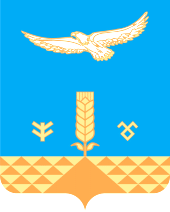 Администрация сельского поселения Новозирганский сельсоветмуниципального районаХайбуллинский районРеспублики Башкортостан       ул.З.Баракатова, 48/2,с. Новый Зирган, 453808, , Тел./факс (34758) 2-96-85e-mail: zirgansovet@mail.ruОКТМО-80655432,ИНН/КПП,0248000454/024801001НаименованиеВед.РзПрЦельГр ВРСуммаОБЩЕГОСУДАРСТВЕННЫЕ ВОПРОСЫ791010032897Непрограммные расходы7910104990000000032897Центральный аппарат7910104990000204032897Закупка товаров, работ и услуг для обеспечения государственных (муниципальных) нужд7910104990000204020032897КБКНаименование кода Сумма, руб.00001000000000000000Источники внутреннего финансирования дефицита бюджетов3289779101050201100000002Уменьшение остатков денежных средств на счете бюджета сельского поселения32897